Tööde albumRestaureerimis protokollMaris VojdaniTeostaja nimiÜliõpilane, III kursusAmetinimetusTartu Kõrgem Kunstikool, mööbliosakondTööde läbiviimise koht (asutus/osakond)Annes Hermann, meister, Tartu Kõrgem KunstikoolJuhendaja /ametinimetus/asutusObjekti andmedKonserveerimistööde ülesanne/eesmärkObjekti iseloomustus Objekti seisund enne konserveerimist Konserveerimistööde kava Konserveerimistööde kirjeldus Illustratiivne materjal (fotod, skeemid jne)Meeri mõis (saksa k Meyershof) pärineb keskajast ning ta kuulus tollal Tartu toomkapiitlile. Esmateated mõisast pärinevad 16. sajandist. Poola ajal kuulus mõis Tartu raehärrale Meyerile, kust pärineb ka mõisa nimi. Põhjasõja järgselt kuulus mõis algselt von Boyedele, kuni 1830. aastatel omandas mõisa Poola päritolu krahv Carl von Zalusky. Hiljem oli mõis lühikest aega vene kunstniku ja poeedi Vassili Zukovski omanduses. Alates 1841. aastast kuni 1919. aasta võõrandamiseni kuulus mõis von Seydlitzi aadliperekonnale. (http://www.mois.ee/tartu/meeri.shtml 04.11.2016)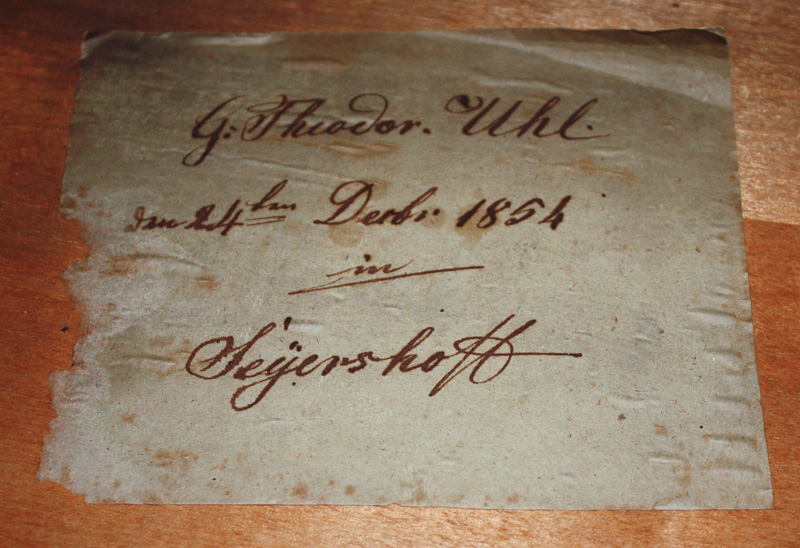 Foto 1. Meistri paigaldatud silt kummuti laes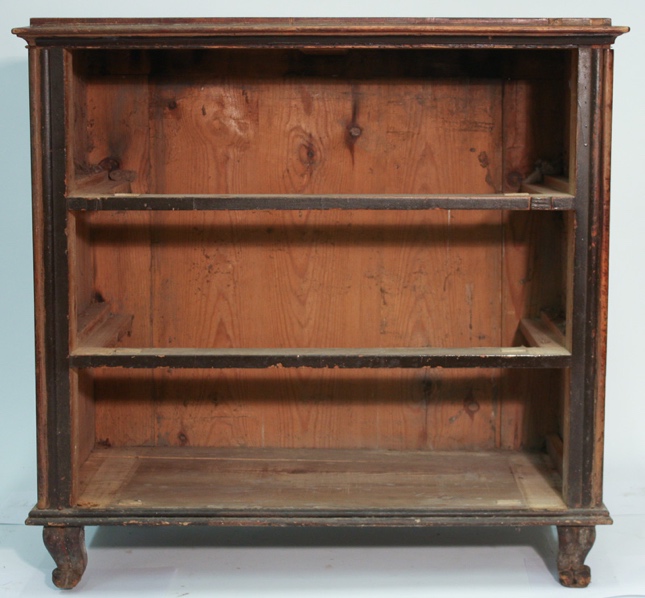 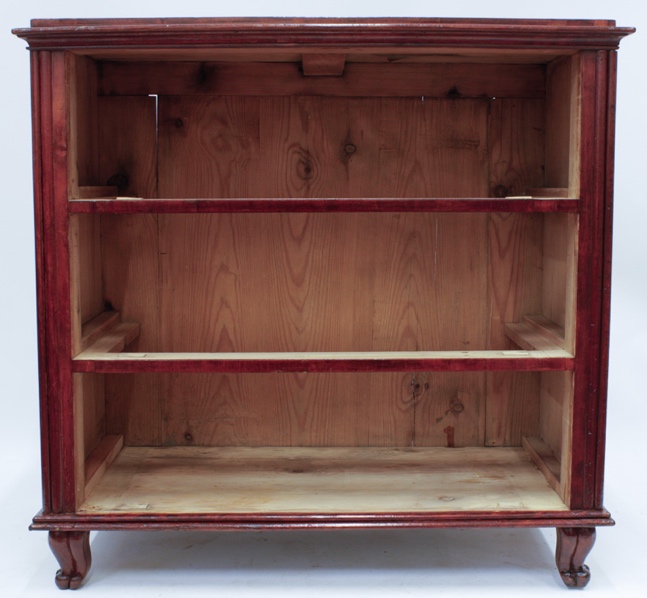 Foto 2. Vaade korpuse sisse enne ja pärast puhastamist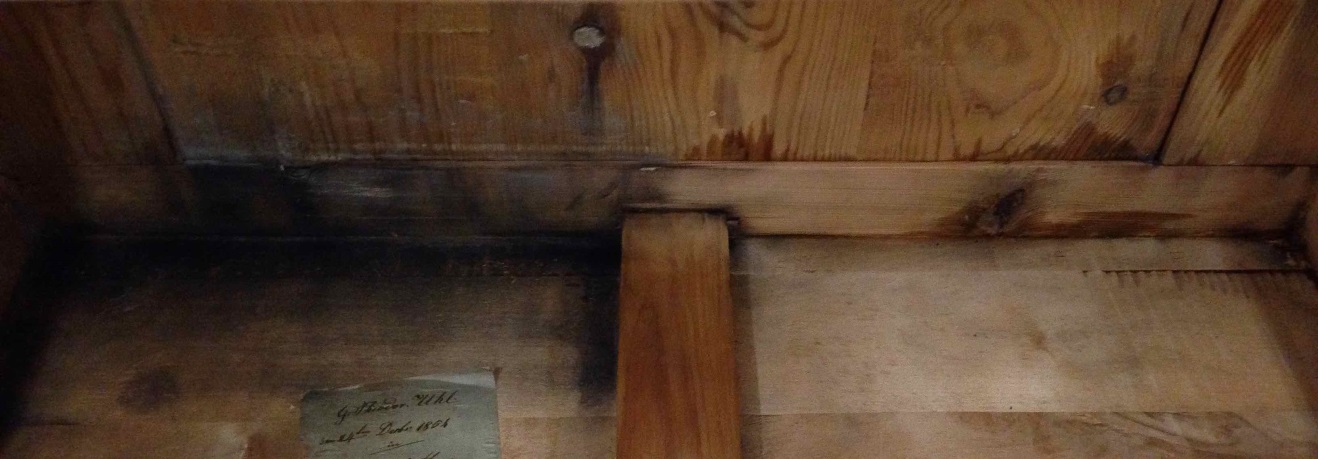 Foto 3. Vaade kummuti lakke: vasakul puhastamata pind, paremal puhastatud pind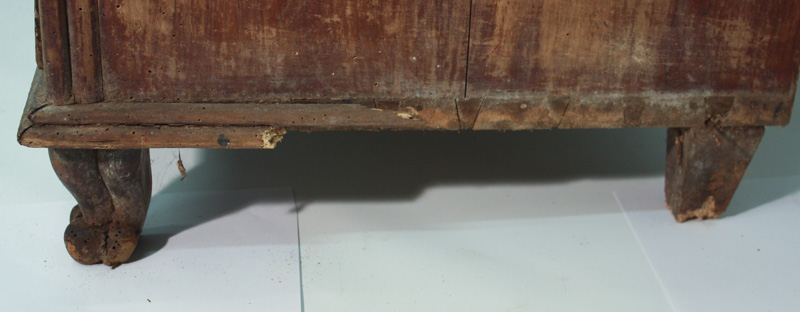 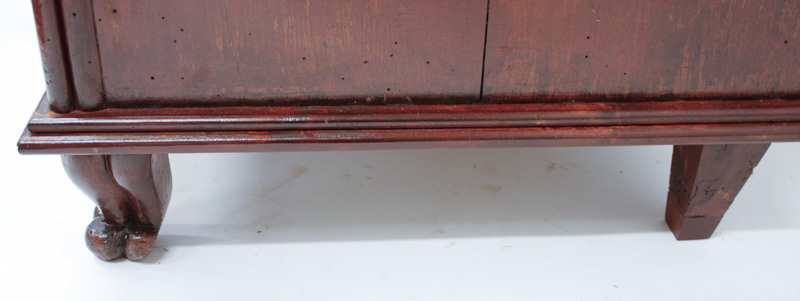 Foto 4. Küljeliist ja jalad enne ja pärast parandusi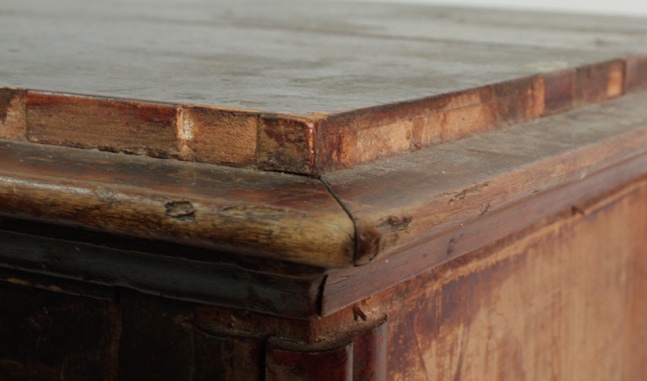 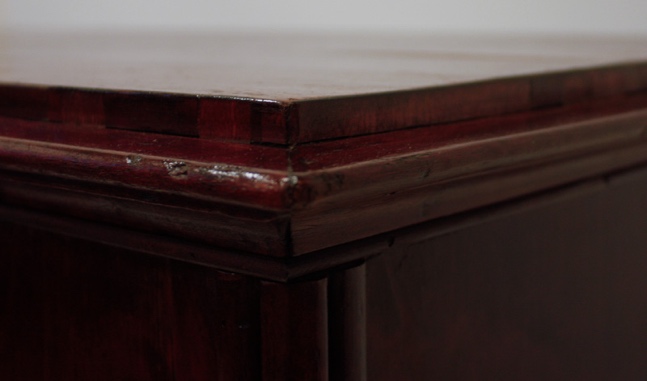 Foto 5. Näide spoonivigastusest ja parandustestTeostatud tööde tulemus 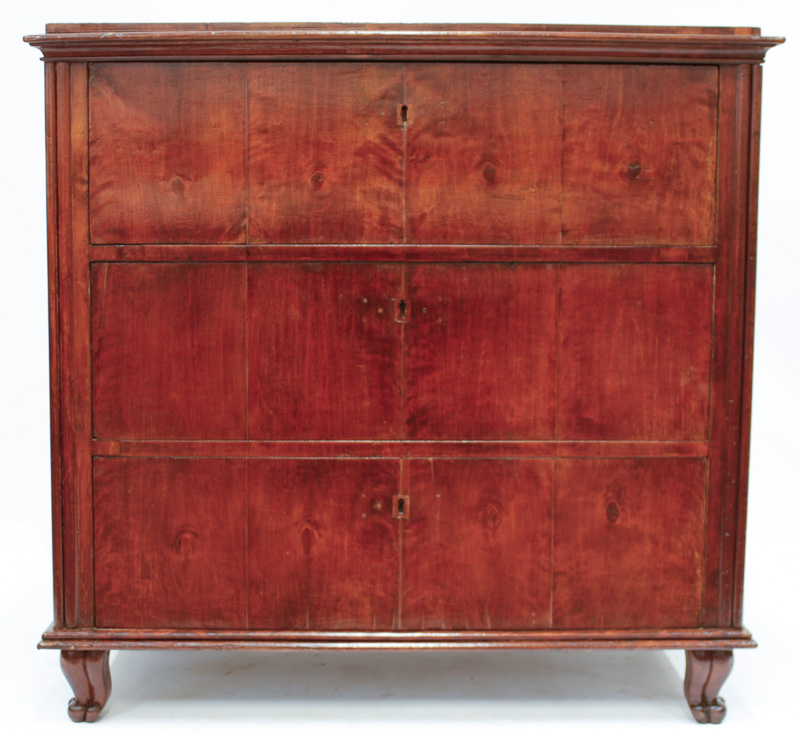 Säilitus- ja hooldusjuhendŠellakiga kaetud pindadel vältida vett ja puhastamisel kasutada kuiva lappi.KuupäevAllkiri NimetusKummutAutorG. Theodor UhlDateering24. detsember 1854MaterjalOkaspuu (kuusk); lehtpuu (sanglepp); spoon (sanglepp?)TehnikaKilp- ja raamkonstruktsioonMõõtmed90 x 46,5 x 86,5 cmOmanik Meeri mõis (Meyershoff); Nõo valdTähispuudubPuhastamine, viimistluse eemaldamine, viimistluse uuendamine, kahjustatud ja puuduvate detailide asendamine.Puhastamine, viimistluse eemaldamine, viimistluse uuendamine, kahjustatud ja puuduvate detailide asendamine.Tööde teostamise aeg28.10.2016 – 20.01.2017Kirjeldus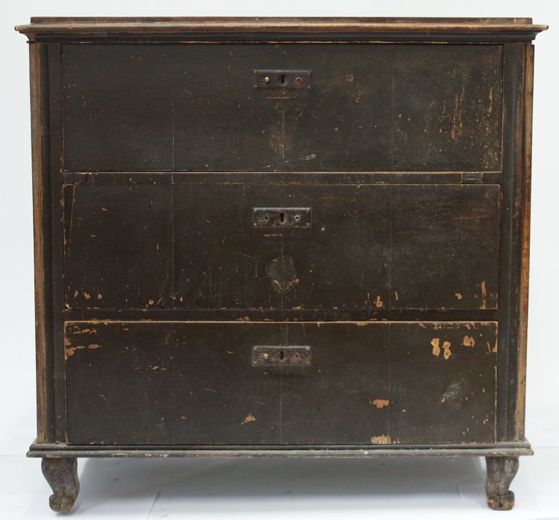 Kilpkonstruktsioonina lahendatud kolme sahtliga kummut. Külgkilbid kinnituvad põhja ja kaane külge kalasabatappidega. Seotis on allosas kaetud kahe erineva suurusega kumera liistuga ja ülaosas osaliselt sanglepaspooniga ning osaliselt profiililiistuga. Profiililiistu all on kitsas kumer liist.Kummuti esijalad on käppa meenutava kujuga, tagajalad on neljakandilised ja allsuunas ahenevad. Sahtlid on lukustusega. Mingil hetkel on kummutit täiendatud metallist lukuplaatidega. Sahtlite esipaneeli sisekülgedele on kumerdumise vältimiseks paigaldatud risti jooksva süüga okaspuidust plaadid. Kummuti põhi on valmistatud kuusest, küljed ja kaas sanglepast.Sahtlite esipaneelid on kaetud sanglepaspooniga.Kummuti profiili nurgad moodustuvad kolmest ümara kujuga liistust.Viimistlus on kulunud.Autori v töökoja märgistus, signatuurG. Theodor UhlMuud pealdised, märgid, tekstidMeistri paigaldatud silt kummuti laesAndmed varasemate konserveerimis-restaureerimistööde teostamise kohtaNäha on spooniparandusi kaane külgedel. Kirjandus- ja arhiiviallikadSeisundi kirjeldusPinnad kaetud tumeda värviga; kaks jalga putukkakahjustustega, mitmed iluliistud puuduvad või on viletsas seisus, spoonikahjustused.Kokkuvõtlik/üldine hinnang objekti seisundileRahuldavTööde loeteluTööde põhjendusEseme üldseisundi dokumen-teerimine: kirjeldamine ja pildistamineFikseerida eseme seisund, tuvastada konstruktsiooni kahjustusedEseme puhastamineEbaautentse viimistluse eemaldamine, mustuse ja seenkahjutuse eemaldamineViimistluskihtide analüüs mikroskoobigaTuvastada originaalviimistlus ja hilisemad viimistlusedJalgade rekonstrueerimineJalgade väljanägemise taastamine ja eseme stabiilsuse taastamineSpooniparandusedprofiilliistude rekonstrueerimineKatteviimistluse taastamineLõppdokumentatsiooni vormistamineTeostatud tööde ja kasutatud materjalide fikseerimineTeostatud töödKasutatud materjalid ja töövahendidEseme üldseisundi dokumenteerimine: kirjeldamine ja pildistamineFotokaamera Canon; mõõdulint; tekstitöötlusprogramm WordKummuti korpuse ja sahtlite kuivpuhastusTolmuimeja; terashariKummuti korpuse ja sahtlite märgpuhastusAuruti (Plyno GV 6); roheline seep; vesiViimistluskihi eemaldamineLakieemaldusgeel; tehniline piiritus; karukeelViimistluskihtide analüüs mikroskoobigaJalgade rekonstrueerimineParaloidlahus; liim (PVA); pigmendid; puidupuru; vaha; lehtpuit (sanglepp).Spooniparanduste tegemineKask; kondiliimIluliistude rekonstrueerimineSangleppViimistleminePeits; šellaklakk; karukeel; terasvillLõppdokumentatsiooni vormistamineFototöötlusprogramm PhotoShop; tekstitöötlusprogramm MS WordMuudatused konserveerimistööde kavas